Strategické cíle ve vzdělávánído roku 2025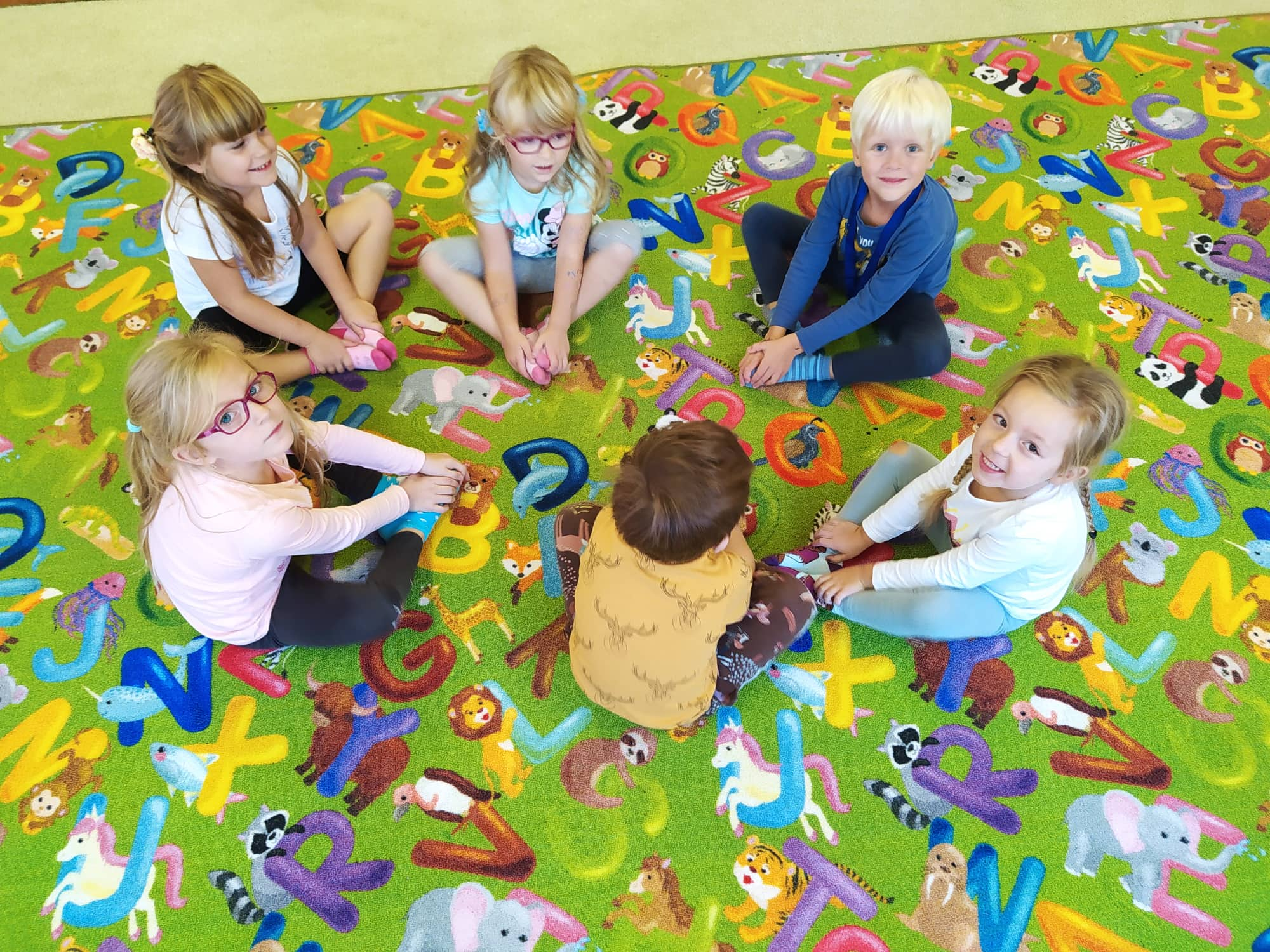 „Jdeme cestou úcty, pokory, důslednosti a potivé tvořivé práce.“                                                                                                                  Pedagogický týmHlavním strategickým cílem Střediska volného času RADOVÁNEK je zlepšit úroveň zájmového vzdělávání napříč Plzeňským krajem, především pak v Plzni a na Plzni severu.V naší organizaci nastavit strategické cíle k inovativnímu posunu a dosažení zlepšení úrovně vzdělávání:Zpřístupnit všem široké spektrum oblastí a odborností v zájmovém vzděláváníZvyšovat vzdělanost  pedagogů a ostatních pracovníkůZaměřit vzdělávání na rozvoj osobnosti, uplatnění na trhu práce, kariérový růst a občanstvíZajistit efektivní komunikaci interně v organizaci a externě, důvěru účastníků zájmového vzdělávání v organizaci, směrem ke zřizovateli  a společenským institucímZajistit bezpečné a tvůrčí klima v organizaciZlepšit kulturní prostředí V Plzni dne  5. 1. 2022                                                                                                   Bc. Eva Tischlerová                                                                                                                                           ředitelka organizace           MISE, VIZE, HODNOTYMISEStředisko volného času je školské zařízení pro oblast zájmového vzdělávání, naším posláním je motivovat, podporovat a vést děti, žáky, studenty, mládež, ale i dospělé k rozvoji osobnosti, k získávání a rozvoji klíčových a odborných kompetencí, zejména smysluplnému využívání volného času, a to širokou nabídkou činností v bezpečném prostředí, s profesionálním týmem pedagogů. Činnost uskutečňovat ve více oblastech zájmového vzdělávání  nebo se zaměřit  na konkrétní oblast zájmového vzdělávání.Součástí naší mise je:Usnadňovat rovný přístup dětí a mladých lidí k právům se vzdělávat.Vytvářet příznivé a udržitelné podmínky pro účast dětí a mladých lidí v zájmovém a neformálním vzdělávání. Usnadňovat mladým lidem přechod mezi světem školy a světem práce a zlepšit jejich přístup na trh práce.Podporovat hlubší spolupráci mezi školami, školskými zařízeními a dalšími vzdělavateli, zaměstnavateli, profesními a sektorovými sdruženími a úřady práce pro zlepšení uplatnění mladých lidí na trhu práce.Podporovat všestranný a harmonický rozvoj dětí a mladých lidí s důrazem na jejich fyzické a duševní zdraví. Podporovat aktivní zapojení dětí a mladých lidí do rozhodovacích procesů a do ovlivňování společenského a demokratického života.Vytvářet příznivé podmínky pro dobrovolnictví mladých lidí. Podporovat zvyšování přeshraniční mobility mladých lidí. Rozvíjet mezinárodní spolupráci a výměnu zkušenostíUsnadňovat sociální začlenění dětí a mladých lidí ohrožených sociálním vyloučením.Motivovat děti a mladé lidi k životu s principy udržitelného rozvoje a rozvíjet jejich environmentální gramotnost.Podporovat rozvoj kompetencí dětí a mladých lidí pro bezpečné a tvořivé užívání médií. Rozšiřovat a zatraktivnit nabídku činností ve volném čase a motivovat děti a mladé lidi k jejímu aktivnímu využití. Nabízet dětem a mladým lidem rozmanité cesty ke kultuře, umění a k tradicím.VIZEVzdělávací politika 2030 + MŠMT Strategické cíleSC1: Zaměřit vzdělávání více na získání kompetencí potřebných pro aktivní občanský, profesní i osobní životSC2: Snížit vzdělanostní nerovnosti a zvýšit spravedlnost v přístupu ke vzděláníStrategické linieSL1: Proměna obsahu a způsobu vzděláváníSL2: Podpora učitelů, ředitelů a dalších pracovníků ve vzděláváníSL3: Zvýšení odborných kapacit, důvěry a vzájemné spolupráceSL4: Zvýšení financování a zajištění jeho stabilityNašim cílem je rozvoj a provázanost naší vize s dokumentem VIZE  2035 v Plzeňském krajiBýt inspirativní organizací v oblasti zájmového vzděláníBýt „učící se a žádanou" organizací v oblasti zájmového vzdělávání, tj. dokázat tvořivě reagovat na změny prostředí, rozvíjet zaměstnance, profesionalizovat pracoviště.Vytvářet pestrou a atraktivní nabídku aktivního využití volného času.Pomáhat rozvíjet úspěch, odpovědný přístup a společenskou odpovědnost SVČ vysokou profesionalitou a etikou našich zaměstnanců a dalších lektorů.Podporovat a rozvíjet talent a nadání, individuální práci s talentovanými a nadanýmiRozvoj experimentálního vzdělávání, bádání a výzkumu dětí, žáků a mládežePoskytovat komplexní, kvalitní a spolehlivé vzděláváníSoučástí naší vize je:Prohlubovat preventivní působení na děti a mládež z rizikových skupin ze sociokulturního znevýhodněného prostředí, prevence proti negativním patologickým jevům. Efektivněji a účinněji spolupracovat s participujícími subjekty (školy, školní družiny, podnikatelská sféra, vzdělávací agentury a NNO). Vytvářet bezpečné a příjemné prostředí pro klienty.Zavádět nové metody a efektivní formy práce ve vzdělávání.Zapojit se do komunitního plánování regionu (Koncepce státní politiky, Dlouhodobý záměr).Být veřejně přístupným a ekonomicky dostupným zařízením, kulturním a společenským centrem a zároveň respektovat individuální potřeby účastníků v zájmovém vzdělávání Při stávající kvantitě činností a klientů usilovat o trvale vysokou kvalitu a profesionalitu všech nabízených činností.Ve spolupráci s majiteli budov postupně zlepšovat podmínky pro uskutečňování zájmového vzdělávání, získávat nové prostory, nová sportoviště. Zapojovat se do získávání finančních prostředků z projektů Nadačních fondů a grantové politiky kraje, města a ministerstev. Spolupracovat se školami i školskými zařízeními.Organizovat soutěže a ve spolupráci se SSŠ v Plzni a Plzeňským krajem. Oblast propagace a marketingu: 	Marketingová definice účastníka zájmového vzdělávání v SVČ:Účastník je nejdůležitější osobou v SVČ. Účastník není závislý na nás a našich službách, ale naše práce závisí na něm.Účastník nás nikdy neruší, je smyslem naší práce. Účastník vznáší své požadavky a tím spoluvytváří naši organizaci.Účastník má vždy pravdu! Cíle marketingové koncepceZvýšení hodnoty značky SVČ. Oslovení potenciálních účastníků. Zlepšení kooperace s partnery. Zvýšení návštěvnosti a počtu aktivních účastníků.Rozšíření stávající nabídky – větší atraktivnost SVČ. Vytvořit funkční věrnostní program pro naše účastníky. Zvýšení počtu registrovaných účastníků s dlouhodobou registrací v naší matrice.Externí marketingSVČ efektivně komunikuje s okolím, účastníky zájmového vzdělávání, rodiči a také se školami a školskými zařízeními.SVČ informuje přiměřeně a v pravý čas, operativně a pravdivě.Interní marketingSVČ efektivně komunikuje se zaměstnanci.SVČ dbá na proškolování a motivování schopných zaměstnanců, především pedagogů a pracovníků z ekonomického úsekuInteraktivní marketing Nejcennější u nás je interakce mezi pedagogem a účastníkem. Pokud pedagog odvádí kvalitní práci, je to nejlepší reklama pro SVČ.Účastník svými požadavky spoluvytváří koncepci a je nejdůležitější osobou v SVČ, o kterou musíme pečovat.Cílená propagace				Zkvalitnit propagaci a umět se více prodat na veřejnosti, zejména v oblasti školství.Zvýšit zájem o činnost ve všech jejich formách, využíváním všech komunikačních prostředků a dostupných kanálů.Dlouhodobě vytvářet ucelené komunikační strategie v oblasti propagaceRozšířit nabídku akcí na klíč hlavně vůči školským organizacím a také vůči podnikatelské sféře.Doplňovat evidenci možných sponzorů a partnerů, starat se o ně a komunikovat s nimi.Prezentovat sponzory a partnery v činnosti, se zapojením do aktivit pro veřejnost.Zvát je na prestižní veřejné, společenské a kulturní akce s prezentačním podtextem.Zvyšovat ekonomickou úroveň SVČ.Dbát na hospodárnost a systematičnost ve vztahu k opravám, údržbě a utrácení finančních prostředků za vybavení, materiál i učební pomůcky.Udržení dobrého jména SVČ a pozitivní ovlivňování postoje veřejnosti k naší organizaci. Rozšíření vědomosti v okolí o rozsahu, náplni a výsledcích naší práce. Prohloubení vztahů se vzdělávacími organizacemi v okolí, vzájemná návaznost, spolupráce, součinnost a sdílení Oblast spolupráce se školami a školskými zařízeními: Udržet a rozšířit spolupráci se školami, školskými zařízeními a vysokými školami v Plzeňském kraji.Více zapojit děti a žáky z regionu do činností SVČ a to nejen v pravidelné činnosti.Doplnit nové a kvalitní vzdělávací programy pro MŠ, ZŠ, SŠ  - správná a cílená komunikace.Společně na základě týmové spolupráce organizovat aktivity pro pedagogickou a rodičovskou veřejnost.Rozšířit síť spolupracovníků ve školách a městech, kde máme pracoviště.Rozšířit aktivity zájmového vzdělávání o ty, které dovolují zapojení rodin.Rozšíření počtu účastníků zájmového vzdělávání v oblastech, které jsou méně využívány, zejména pro věkovou kategorii 13 až 19 let s ohledem na podmínky jednotlivých pracovišť.HODNOTYKreativní kolektiv, který má vytvořený soubor hodnot, které považuje za důležité.Dobrá značka, velmi kvalitní image – prostředí příjemné, stále se kreativně měnící.Učíme se z praktických poznatků a stále rozvíjíme a zkvalitňujeme naší činnost.Dobře propracovaný systém reklamy, propagace a publicity zařízení.Klima důvěry, respektu mezi pedagogy i klienty.Vysoká spolupráce s rodiči včetně zapojení do činnosti.Morálně etické prostředí.Nízká absence kolektivu.Vysoké pracovní nasazení.Týmová spolupráce mezi pedagogySystematická práce a podpora nadaných a talentovanýchPlán práce s žáky mimořádně nadanýmiNadaným žákem se rozumí jedinec, který při adekvátní podpoře vykazuje ve srovnání s vrstevníky vysokou úroveň v jedné či více oblastech rozumových schopností, v pohybových, manuálních uměleckých nebo sociálních dovednostech. Za mimořádně nadaného žáka se považuje žák, jehož rozložení schopností dosahuje mimořádné úrovně při vysoké tvořivosti v celém okruhu činností nebo v jednotlivých oblastech rozumových schopností. Pro žáky mimořádně nadané a žáky se zvýšeným zájmem o vzdělávání vytváříme v SVČ vhodné podmínky. Důležitou součástí naší pedagogické práce je včasné rozpoznání a podchycení talentu a zájmu žáků a navázání spolupráce se zákonnými zástupci a jejich získání pro podporu rozvoje talentu. Do vzdělávání zařazujeme různé projekty. Usilujeme o to, aby vzdělávání bylo pro žáky zajímavé, dynamické, aby byli žáci nuceni hledat cesty k řešení problémů, aby docházelo k rozvíjení myšlení, aby se žáci snažili pracovat v týmu a domlouvat se spolu, navzájem se respektovat, společně plánovat a společnou činnost vyhodnocovat. Naším cílem je co nejefektivnější zapojení talentovaného žáka do procesu vzdělávání, rozvíjení osobnosti žáků i ve volném čase a postupné vybavování žáků kompetencemi, aby vlastní talent mohli rozvíjet i v dalším období svého vzdělávání napříč zájmovým vzděláváním. Umožňujeme žákům realizovat se zapojením do řady soutěží vědomostních, předmětových, s technickým a přírodovědným zaměřením, sportovních, výtvarných, hudebních a dalších. Prostředky, které  SVČ využívá při práci s dětmi mimořádně nadanými:  vyhledávání žáků mimořádně nadaných – systematické sledování žáků při práci v kroužcích napříč oblastmi a      obory v zájmovém vzdělávání  rozhovory se žáky a jejich zákonnými zástupci  popřípadě možná spolupráce s PPP ve výjimečných případech plány pedagogické podpory pro žáky mimořádně nadané  individuální vzdělávací plány – doplnění, rozšíření a prohloubení vzdělávacího obsahu v rámci kroužků zadávání specifických úkolů směřujících k objevování a použitím této metody vnitřní diferenciace v kroužcích, forma vzdělávání žáků nadaných a mimořádně nadanýchSVČ může využít pro podporu nadání a mimořádného nadání podpůrných opatření podle individuálních vzdělávacích potřeb žáků. V první fázi pečuje  SVČ o mimořádně nadaného žáka pomocí Plánu pedagogické podpory. Mimořádně nadaní žáci mají upraven způsob vzdělávání tak, aby byli dostatečně motivováni, je s nimi individuálně pracováno nad rámec plánu kroužku a mají možnost většího uplatnění a rozvoje, které následně reprezentuje nadání dítěte.Pravidla a průběh tvorby Plánu pedagogické podpory nadaného a mimořádně nadaného žáka. Na tvorbě PLPP se účastní pedagogičtí pracovníci z dalších kroužků, kde se projevuje nadání žáka. S plánem pedagogické podpory seznámí žáka, zákonného zástupce žáka pedagoga volného času, který úzce s tímto žákem spolupracuje a rozšiřuje jeho vzdělávání, talent a nadání.Postup SVČ při tvorbě individuálního vzdělávacího plánu mimořádně nadaného žáka.Komunikace – pedagog- žák – rodičTvorba osobního portfoliaSouhlas rodičů s předání portfolia dalším zúčastněným institucímPostup při řešení dalšího vzdělávání žáka a rozvoje talentuPři zjištění nadání a mimořádného nadání žáka, informuje interní nebo externí pedagog vedoucího pracoviště a ten následně ředitelku. Ředitelka dále informuje a komunikuje s rodiči o nadání dítěte, a jeho následném rozvoji.V Plzni dne 5. 1. 2022                                                                                                          Bc. Eva Tischlerová                                                                                                                                                ředitelka